Sr. Presidente,
Solicitamos inscrição na Competição abaixo nomeada, declarando que a formalização desta inscrição representa a concordância expressa em participar do evento sob as normas do Regulamento Particular aprovado pela CBPDS e demais normas em vigor que solidariamente acataremos e faremos respeitar.
NOME DA PROVA:
CAMPEONATO BRASILEIRO DE PESCASUBQUALIFICAÇÃO

NOME DO CLUBE

_______________________________________________________________RUA:_____________________________________________________Nº_________CIDADE:_______________________________ESTADO:_____CEP:______________TELEFONES:_______________________________________________DDD:_______ 
INTERNET E-MAIL:____________________________________________________TELEFONE CELULAR DO RESPONSAVEL DOS CONCORRENTES NO BARCO: ___________________DDD:______NORMAS DE INSCRIÇÃO:
OBRIGATÓRIA A LICENÇA DO MPA EM DIA ANEXADA CÓPIA NESTA FICHA
COMPONENTES______________________________,______/_____/ 2018  ________________________________________ ______________________
  Assiinatura do Concorrente________________________________________
  Assinatura do Presidente do ClubeRESERVADO A CBPDS
Verificado o correto preenchimento do presente pedido de inscrição e o recolhimento da taxa estipulada, como Árbitro da Prova homologo a participação destes comcorrentes. TAXA - R$250,00 - Anexa nesta inscrição

____________________________________________________
Árbitro Oficial - Comissão de Nacional de Arbitragem da CBPDS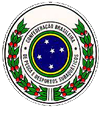 